							Le 10/11/2022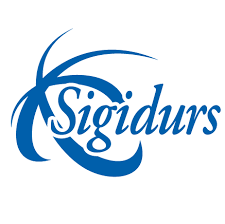 OBJET : Article Magazines municipaux Trions pour le TéléthonPendant tout le mois de décembre, vos emballages en verre bien triés se transforment en dons pour le Téléthon ! Comme chaque année, le Sigidurs soutient l’AFM Téléthon tout le mois de décembre en instaurant une opération particulière de collecte des emballages en verre. Ainsi, pour chaque tonne de verre collectée du 1er au 31 décembre (pots, bocaux, bouteilles et flacons de parfum) dans les bornes à verre de votre commune, le Sigidurs versera un montant de 150€ à l'AFM Téléthon dans la limite de 20 000€.Ce don fonctionne grâce à votre contribution alors tous aux bornes !Le Sigidurs vous remercie pour votre geste de tri et n’oubliez pas le verre est une matière qui se recycle à 100% et à l’infini !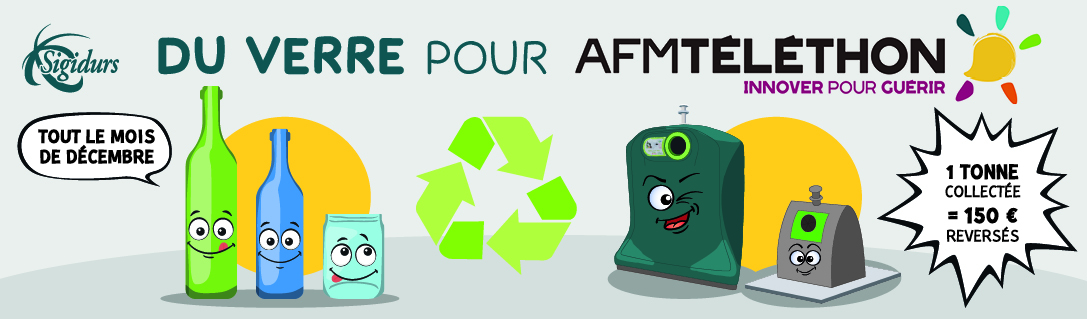 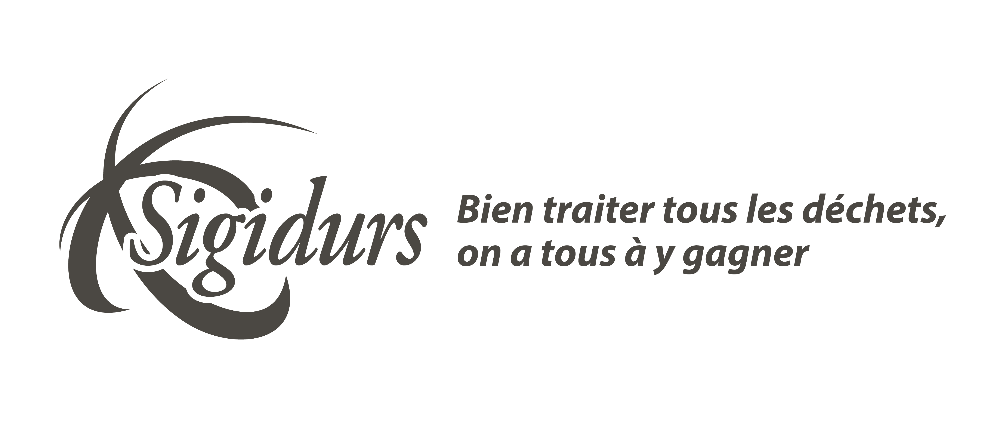 